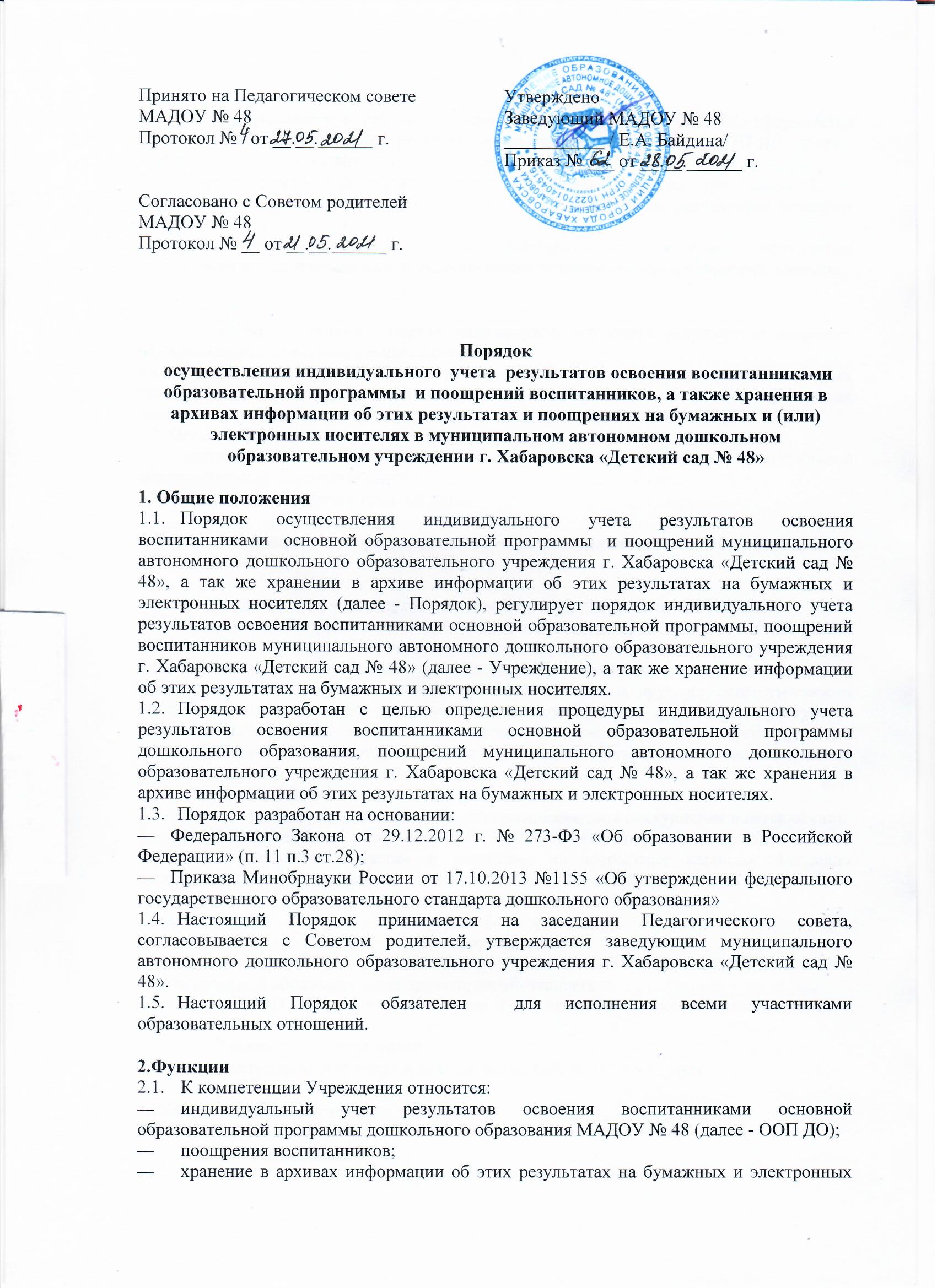 носителях.Индивидуальный учет результатов освоения воспитанниками  ООП ДО оформляется в карту индивидуального учёта результатов освоения воспитанниками ООП ДО (далее - Карта ООП ДО), утверждённой приказом заведующего.Форма Карты ООП ДО регламентирована настоящим Порядком (Приложение 1).Показатели Карты ООП ДО соответствуют планируемым результатам освоения воспитанниками  ООП ДО.С согласия родителей (законных представителей) педагогом - психологом Учреждения может проводиться психолого-педагогическое обследование воспитанников.3.Цель, задачи по ведению карты индивидуального учета результатов освоения обучающимися образовательных программЦель ведения Карты ООП ДО - организация помощи детям в создании оптимальных условий обучения	с учетом индивидуальных особенностей на основе проведения педагогической диагностики, выявление результативности освоения ООП ДО. Основными задачами Карты ООП ДО являются:индивидуализация образования, которая предполагает построение индивидуальной образовательной траектории воспитанника;оптимизация работы с группой детей.4.Порядок ведения учета результатов освоения воспитанниками образовательных программПорядок ведения учета результатов освоения воспитанниками  ООП ДО. Карта ООП ДО заполняется педагогическими работниками Учреждения: воспитателями, музыкальным руководителем, инструктором по физической культуре.4.1.2.  Оценка индивидуального развития (педагогическая диагностика) воспитанника, осваивающего ООП ДО, осуществляется воспитателями и другими педагогическими работниками (музыкальным руководителем, инструктором по физической культуре) в ходе наблюдения за активностью детей в самостоятельной, организованной образовательной деятельности, в режимных моментах 2 раза в год - в начале и конце учебного года: 1- 2 недели сентября, 1-2 недели мая.4.1.3.   Карта ООП ДО имеет следующие разделы:Общие сведения о ребенке (Ф.И.О., дата рождения, дата поступления в детский сад).Результаты освоения обучающимся ООП ДО. Показатели развития представлены по пяти образовательным областям и разделены на возрастные периоды. Фиксация показателей развития выражается в словесной (опосредованной) форме:ТР -точка роста;СФ - стадия формирования;С - сформировано.Рекомендации по результатам достижений для определения дальнейшей индивидуальной образовательной траектории обучающегося.Карта ООП ДО хранится в течение всего времени пребывания воспитанника в Учреждении:	на бумажном - у воспитателя; на электронном носителе - в методическом кабинете Учреждения.5.Обязанности педагогических работниковОбязанности педагогических работников, реализующих ООП ДО.Воспитатель обязан:Проводить педагогическую диагностику освоения ООП ДО:Первая - вторая недели сентября;Первая - вторая недели мая.Вносить результаты педагогической диагностики в Карту ООП ДО каждого воспитанника  своей возрастной группы: первая – вторая недели сентября, первая - вторая недели мая. (Образовательные области:	«Социально-коммуникативное развитие»; «Речевое развитие»; «Физическое развитие»; «Художественно-эстетическое развитие»; «Познавательное развитие»; Часть, формируемая участниками образовательных отношений, 3-7 лет - все образовательные области.)Заполнять разделы карты «Рекомендации» по результатам достижений для определения дальнейшей	индивидуальной образовательной траектории, ставить подпись: первая - вторая недели сентября, первая -  вторая недели мая.Предоставлять результаты педагогической диагностики освоения воспитанника  ООП ДО старшему воспитателю: до 20 сентября, до 20 мая.Обеспечить возможность родителям (законным представителям) воспитанника знакомиться с ходом и содержанием образовательной деятельности, а также (в индивидуальном порядке) с результатами освоения ООП ДО.Музыкальный руководитель обязан:Проводить педагогическую диагностику освоения воспитанниками показателей развития раздела «Музыкальная деятельность» образовательной области «Художественно-эстетическое развитие»: первая – вторая недели сентября, первая - вторая недели апреля.Вносить результаты педагогической диагностики в раздел «Музыкальная деятельность» образовательной области «Художественно-эстетическое развитие» Карты ООП ДО каждого воспитанника закреплённых за ним групп: первая - вторая недели сентября, первая - вторая недели мая.5.1.2.3. Заполнять раздел карты «Рекомендации» по результатам достижений для определения дальнейшей индивидуальной образовательной траектории, ставить подпись: первая - вторая недели сентября, первая - вторая недели мая.В случае отсутствия музыкального руководителя педагогическую диагностику освоения воспитанниками показателей развития раздела «Музыкальная деятельность» образовательной области «Художественно-эстетическое развитие» проводит воспитатель.Инструктор по физической культуре обязан:Проводить педагогическую диагностику освоения воспитанниками  показателей развития раздела «Физическая культура» образовательной области «Физическое развитие»: первая - вторая недели сентября, первая - вторая недели  мая.Вносить результаты педагогической диагностики в раздел «Физическая культура» образовательной области «Физическое развитие» Карты ООП ДО каждого воспитанника  закреплённых за ним групп: первая - вторая недели сентября, первая - вторая недели мая. Заполнять раздел карты «Рекомендации» по результатам достижений для определения дальнейшей индивидуальной образовательной траектории, ставить подпись - первая - вторая недели сентября, первая - вторая недели мая. В случае отсутствия инструктора по физической культуре педагогическую диагностику освоения воспитанником  с ТНР показателей развития раздела «Физическая культура» образовательной области «Физическое развитие» проводит воспитатель.5.1.4. Старший воспитатель обязан:Хранить данные освоения воспитанниками  ООП ДО в течение всего времени пребывания воспитанников  в Учреждении: у воспитателей - на бумажном носителе; в методическом кабинете - на электронном носителе.Предоставлять обобщенный аналитический отчёт о результатах освоения воспитанниками  ООП ДО на итоговом Педагогическом совете (до 30 мая).6.Осуществление индивидуального учета поощрений обучающихся Индивидуальный учет поощрений воспитанников осуществляется на бумажных и электронных носителях. К обязательным бумажным носителям индивидуального учета поощрений воспитанников  относятся: протоколы заседаний педагогического совета; портфель (портфолио) достижений.В протоколах заседаний педагогического совета в постановляющей части делается запись о принятии решения о поощрении воспитанников  с указанием Ф.И., группы, ФИО воспитателя  и вида поощрения.В Портфеле (портфолио) достижений воспитанника  хранятся оригиналы (или копии) всех индивидуальных грамот, дипломов, благодарностей различных уровней.7.Ответственность педагогических работников7.1.   Старший воспитатель обязан:7.1.1. Своевременно предоставлять педагогическим работникам Карту ООП ДО.7.1.2.Оказывать содействие педагогическим работникам при осуществлении индивидуального учета результатов освоения воспитанниками ООП ДО.  Педагогические работники обязаны:7.2.1.Своевременно осуществлять индивидуальный учет результатов освоения воспитанниками  ООП ДО.7.2.2.Заполнять Карты ООП ДО в соответствии с утвержденной формой.Педагогические работники несут ответственность за предоставление третьим лицам сведений о результатах освоения ООП ДО.8.ПраваРодители (законные представители) воспитанников, осваивающих ООП ДО, имеют право знакомиться с содержанием образования, а также с индивидуальными результатами освоения ООП ДО только своего ребенка после внесения соответствующих записей в Карту ООП ДО.9.Заключительные положения9.1.Настоящее Положение действует до принятия нового.Настоящее Положение прошнуровывается, пронумеровывается постранично и скрепляется печатью Учреждения и подписью заведующего с указанием количества страниц.Настоящее Положение размещается на официальном сайте Учреждения	 в информационно-телекоммуникационной сети «Интернет».